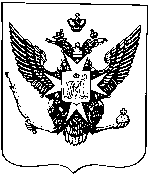 Муниципальные новости ПавловскаИнформационно-аналитический бюллетень05 марта 2018 года                                                                                        Выпуск № 3_________________________________________________________________________________________________________________________________________________________________________________________________________________________________________________________________________В номере: Постановление Местной администрации города Павловска от 28.02.2018 № 44 «О принятии Положения о порядке решения органами местного самоуправления города Павловска вопроса местного значения «Участие в Постановление МА изменения от 28.02.2018 №44«О внесении изменений в муниципальные программы внутригородского муниципального образования Санкт-Петербурга город Павловск на 2018 год, утвержденные постановлением Местной администрации города Павловска от 05.10.2017 № 424» (с учетом изменений от 20.10.2017 № 437; от 21.11.2017 № 512)»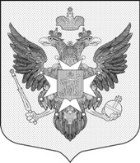 Местная администрациягорода ПавловскаПОСТАНОВЛЕНИЕот 28 февраля 2018 года								                   № 44В целях реализации полномочий органов местного самоуправления в соответствии со ст.10 Закона Санкт-Петербурга от 23.09.2009 № 420-79 «Об организации местного самоуправления в Санкт-Петербурге», ст. 179 Бюджетного Кодекса Российской Федерации, Местная администрация города ПавловскаПОСТАНОВЛЯЕТ:1. Внести в муниципальную программу «Благоустройство территории муниципального образования город Павловск» на 2018 год, утвержденную постановлением Местной администрации города Павловска от 05.10.2017 № 424 следующие изменения:1.1. План мероприятий муниципальной подпрограммы 1 «Текущий ремонт придомовых и дворовых территорий, включая проезды и въезды, пешеходные дорожки, организация дополнительных парковочных мест на дворовых территориях, установка, содержание и ремонт ограждений газонов, установка и содержание малых архитектурных форм, уличной мебели                                                                 и хозяйственно-бытового оборудования» изложить в новой редакции согласно приложению             № 1 к настоящему постановлению.1.2.  План мероприятий муниципальной подпрограммы 3 «Создание зон отдыха, в том числе обустройство, содержание и уборка территорий детских и спортивных площадок на территории муниципального образования город Павловск» изложить в новой редакции согласно приложению № 2 к настоящему постановлению.1.3. План мероприятий муниципальной подпрограммы 6 «Выполнение оформления к праздничным мероприятиям на территории муниципального образования город Павловск» изложить в новой редакции согласно приложению № 3 к настоящему постановлению.1.4. Дополнить муниципальную программу подпрограммой 8 «Проведение мероприятий по обеспечению доступности городской среды для маломобильных групп населения на территориях дворов муниципального образования город Павловск» согласно приложению 4 к настоящему постановлению.2. Внести в муниципальную программу «Участие в организации и финансировании временного трудоустройства несовершеннолетних в возрасте от 14 до 18 лет в свободное от учебы время» на 2018 год, утвержденную постановлением Местной администрации города Павловска от 05.10.2017 № 424 следующие изменения:2.1. План мероприятий муниципальной программы изложить в новой редакции согласно приложению № 5 к настоящему постановлению.3. Внести в муниципальную программу «Молодежная политика» на 2018 год, утвержденную постановлением Местной администрации города Павловска от 05.10.2017 № 424 следующие изменения:3.1. План мероприятий муниципальной подпрограммы 1 «Проведение работ по военно-патриотическому воспитанию граждан на территории муниципального образования город Павловск» на 2018 год изложить в новой редакции согласно приложению № 6 к настоящему постановлению.4. Внести в муниципальную программу «Периодические издания, учреждённые представительным органом местного самоуправления» на 2018 год,  утвержденную постановлением Местной администрации города Павловска от 05.10.2017 № 424 следующие изменения:4.1. План мероприятий муниципальной программы изложить в новой редакции согласно приложению № 7к настоящему постановлению.5.  Настоящее постановление опубликовать в информационно-аналитическом бюллетене «Муниципальные новости города Павловска» и разместить на официальном сайте муниципального образования в информационно-телекоммуникационной сети Интернет по адресу: http://www.mo-pavlovsk.ru/.6. Настоящее постановление вступает в силу со дня его официального опубликования.7. Контроль за выполнением настоящего постановления оставляю за собой.Глава Местной администрации города Павловска		        	                                                     М.Ю. Сызранцев                                                                                                                Приложение 1                                                                                                                к постановлению Местной администрации                                                                                                                города Павловска от 28.02.2018 № 44План мероприятий муниципальной подпрограммы 1«Текущий ремонт придомовых и дворовых территорий, включая проезды и въезды, пешеходные дорожки, организация дополнительных парковочных мест на дворовых территориях, установка, содержание и ремонт ограждений газонов, установка и содержание малых архитектурных форм, уличной мебели и хозяйственно-бытового оборудования»Примечание:  Объем финансирования может отличаться от запланированного при условии сохранения предельного лимита финансирования.                                                                                                                Приложение 2                                                                                                                к постановлению Местной администрации                                                                                                                города Павловска от 28.02.2018 № 44План мероприятий муниципальной подпрограммы 3«Создание зон отдыха, в том числе обустройство, содержание и уборка территорий детских и спортивных площадок на территории муниципального образования город Павловск»Примечание:  Объем финансирования может отличаться от запланированного при условии сохранения предельного лимита финансирования.                                                                                                                Приложение 3                                                                                                                к постановлению Местной администрации                                                                                                                города Павловска от 28.02.2018 № 44План мероприятий муниципальной подпрограммы 6«Выполнение оформления к праздничным мероприятиям на территории муниципального образования город Павловск»Примечание:  Объем финансирования может отличаться от запланированного при условии сохранения предельного лимита финансирования.                                                                                                                Приложение 4                                                                                                                к постановлению Местной администрации                                                                                                                города Павловска от 28.02.2018 № 44Подпрограмма 8«Проведение мероприятий по обеспечению доступности городской среды для маломобильных групп населения на территориях дворов муниципального образования город Павловск»План мероприятий муниципальной подпрограммы 8«Проведение мероприятий по обеспечению доступности городской среды для маломобильных групп населения на территориях дворов муниципального образования город Павловск» Примечание: Объем финансирования может отличаться от запланированного при условии сохранения предельного лимита финансирования.                                                                                                                Приложение 5                                                                                                                к постановлению Местной администрации                                                                                                                города Павловска от 28.02.2018 № 44План мероприятий муниципальной программы «Участие в организации и финансировании временного трудоустройства несовершеннолетних в возрасте от 14 до 18 лет в свободное от учебы время» на 2018 годПримечание:  Объем финансирования может отличаться от запланированного при условии сохранения предельного лимита финансирования.                                                                                                                Приложение 6                                                                                                                к постановлению Местной администрации                                                                                                                города Павловска от 28.02.2018 № 44План мероприятий муниципальной подпрограммы 1«Проведение работ по военно-патриотическому воспитанию граждан на территории муниципального образования город Павловск» на 2018 годПримечание: Объем финансирования отдельных мероприятий может отличаться от запланированного при условии сохранения предельного лимита финансирования всех мероприятий программы.                                                                                                                Приложение 7                                                                                                                к постановлению Местной администрации                                                                                                                города Павловска от 28.02.2018 № 44План мероприятий муниципальной программы  «Периодические издания, учреждённые представительным органом местного самоуправления» на 2018 годПримечание:  Объем финансирования может отличаться от запланированного при условии сохранения предельного лимита финансирования.Информационно-аналитический бюллетень «Муниципальные новости Павловска», выпуск № 3от  05.03.2018Официальное издание Муниципального Совета города Павловска. Учредитель, редакция, издатель: Муниципальный Совет города ПавловскаГлавный редактор: Зибарев В.В. Адрес редакции: 196620, Санкт-Петербург, г. Павловск, Песчаный пер., д. 11/16, телефон: 465-17-73. Тираж 100 экз.Отпечатано на копировальном оборудовании Местной администрации города Павловска, г. Павловск, Песчаный пер., д. 11/16.Распространяется бесплатно.«О внесении изменений в муниципальные программы внутригородского муниципального образования Санкт-Петербурга город Павловск на 2018 год, утвержденные постановлением Местной администрации города Павловска             от 05.10.2017 № 424» (с учетом изменений от 20.10.2017 № 437; от 21.11.2017 № 512)№ п/пНаименование работ Срок исполненияПланируемые предельные объемы финансирования(тыс. руб.)Планируемые натуральные показателиОтветственный исполнитель1.Закупка и доставка растительного грунта2 квартал195,8180 куб. мОтдел социальной политики и экономического развития2. Содержание и обслуживание цветочных вазонов2-3 квартал91,936 вазонов, 1 клумбаОтдел социальной политики и экономического развития3.Содержание и ремонт ограждений газонов, установка и содержание малых архитектурных форм2 квартал100,0по фактической потребностиОтдел социальной политики и экономического развития4.Изготовление проектов благоустройства1-2 квартал 100,01 проект (устройство ограждения газона по адресу:г. Павловск, ул. Васенко, д.32)Отдел социальной политики и экономического развития5.Текущий ремонт придомовых и дворовых территорий, включая проезды и въезды, пешеходные дорожки  (включая составление сметы и ведение технического надзора)2-3 квартал410,0 по фактической потребностиОтдел социальной политики и экономического развития6.Благоустройство внутридворовой территории 2-4 квартал1 521,1г. Павловск, Слуцкая ул., д. 8Отдел социальной политики и экономического развития6.1Восстановительная стоимость зеленых насаждений2-4 квартал10,0г. Павловск, Слуцкая ул., д. 8Отдел социальной политики и экономического развития7.Ведение технического надзора2-4 квартал30,0г. Павловск, Слуцкая ул., д. 8Отдел социальной политики и экономического развития ИТОГО2 458,8 № п/пНаименование работСрок исполненияПланируемые предельные объемы финансирования(тыс. руб.)Планируемые натуральные показателиОтветственный исполнитель1.Устройство основания детской площадки, изготовление, доставка, монтаж оборудования зоны отдыха и детских площадок 2-4 квартал3 178,1г. Павловск, п. Попово, между д.6. и д. 8.Отдел социальной политики и экономического развития1.1Восстановительная стоимость зеленых насаждений2-4 квартал154,2г. Павловск, п. Попово, между д.6. и д. 8.Отдел социальной политики и экономического развития2.Устройство основания детской площадки, изготовление, доставка, монтаж оборудования зоны отдыха и детских площадок 2-4 квартал3 769,0г. Павловск, п. Пязелево, Цветочная ул., д.3.Отдел социальной политики и экономического развития3. Ремонт покрытия детской площадки и установка ограждений газонов2-4 квартал906,4г. Павловск, Мичурина ул., д. 30Отдел социальной политики и экономического развития4.Завоз песка в песочницы, расположенные на детских площадках2 квартал69,523 куб. мОтдел социальной политики и экономического развития5.Ремонт травмоопасного игрового оборудования, спортивных площадок, удаление граффити, заливка катка.1-4 квартал150,0Ремонт и удаление граффити по мере необходимости. Заливка катка – г. Павловск, Обороны, ул., д. 4аОтдел социальной политики и экономического развития6.Устройство детской хоккейной площадки 2-4 квартал4 815,0г. Павловск, п. Динамо, Новая ул., д. 10Отдел социальной политики и экономического развития6.1.Восстановительная стоимость зеленых насаждений2-4 квартал786,1г. Павловск, п. Динамо, Новая ул., д. 10Отдел социальной политики и экономического развития7.Устройство основания детской площадки, изготовление, доставка, монтаж оборудования зоны отдыха и детской площадки 2-4 квартал3 909,4г. Павловск, кадастровый номер 78:42:0016302 (участок, прилегающий к Пограничной ул.)Отдел социальной политики и экономического развития7.1.Восстановительная стоимость зеленых насаждений2-4 квартал528,6г. Павловск, кадастровый номер 78:42:0016302 (участок, прилегающий к Пограничной ул.)Отдел социальной политики и экономического развития8.Устройство зоны отдыха2-4 квартал24,9г. Павловск, ул. Слуцкая, д. 10Отдел социальной политики и экономического развития 9.Устройство зоны отдыха2-4 квартал2 488,5г. Павловск, п. Динамо, ул. Клубная, д. 1Отдел социальной политики и экономического развития9.1.Восстановительная стоимость зеленых насаждений2-4 квартал20,0г. Павловск, п. Динамо, ул. Клубная, д. 1Отдел социальной политики и экономического развития10.Изготовление проектов благоустройства1-2 квартал565,16 проектов (Устройство спортивной площадки по адресу:г. Павловск, западнее пересечения ул. Березовая и ул. Садовой (у Купального пруда), устройство детской игровой площадки по адресу: г. Павловск, Толмачева ул., д. 8, устройство детской игровой площадки по адресу:                      г. Павловск, Конюшенная ул., д. 12, устройство детской игровой площадки по адресу: квартал 16228 (ограниченный ул. Конюшенной, ул. Госпитальной, пер. Песчаным и Медвежьим пер.), устройство детской игровой площадки по адресу: квартал 16219 (ограниченный ул. Толмачева, ул. 1-я Советская, ул. Березовая, ул. Гуммолосаровская), устройство детской игровой площадки по адресу: г. Павловск, ул. Слуцкая, д. 10 )Отдел социальной политики и экономического развития11.Ведение технического надзора 2-4 квартал300,0г. Павловск, п. Попово, между д.6. и д. 8, г. Павловск, п. Пязелево, Цветочная ул., д.3, г. Павловск, Мичурина ул., д. 30, г. Павловск, п. Динамо, Новая ул., д. 10, г. Павловск, кадастровый номер 78:42:0016302 (участок, прилегающий к Пограничной ул.), г. Павловск, ул. Слуцкая, д. 10, г. Павловск, п. Динамо, ул. Клубная, д. 1Отдел социальной политики и экономического развитияИТОГО21 664,8№ п/пНаименование работ Срок исполненияПланируемые предельные объемы финансирования(тыс. руб.)Планируемые натуральные показателиОтветственный исполнитель1.Выполнение работ по оформлению территории к празднованию Нового года (включая составление сметы и технический надзор) 1,4 квартал922,51. пер. Песчаный, д.11/162. Привокзальная площадь, д.1 Отдел социальной политики и экономического развития2.Установка и демонтаж живых новогодних елей 1,4 квартал347,31. пер. Песчаный, д.11/16 2. Динамо, ул. Клубная, д.13. ВИР, ул. Горная, д.14Отдел социальной политики и экономического развития3.Установка и демонтаж декоративного праздничного оформления (ели искусственные, украшения)1,4 квартал652,61. Садовая ул., д. 17 (Храм св. равноап. Марии Магдалины)2. ул. Артиллерийская, д. 2 (Храм свт. Николая Чудотворца)3.  Детская игровая площадка, ул. 1-я Краснофлотская, д. 7а4. Площадка у Купального пруда (9 опор для украшения)Отдел социальной политики и экономического развития4.г. Павловск Выполнение работ по оформлению территории  к празднованию Дня Победы  2 квартал100,01. пер. Песчаный, д.11/162. Площадка у Купального пруда (9 опор для украшения)Отдел социальной политики и экономического развитияИТОГО2 022,4Нормативно - правовые основание для разработки подпрограммы- Федеральный закон от 06.10.2003г. № 131-Ф3 «Об общих принципах организации местного самоуправления в Российской Федерации»;- Федеральный закон от 24.11.1995 N 181-ФЗ «О социальной защите инвалидов в Российской Федерации»-Бюджетный кодекс Российской Федерации- Закон Санкт-Петербурга от 23.09.2009 № 420-79 «Об организации местного самоуправления в Санкт-Петербурге»-Устав  внутригородского муниципального образования Санкт-Петербурга город  Павловск Цели подпрограммы- создание комплекса мероприятий, направленных на улучшение качества жизни населения муниципального образования, в том числе мероприятия по улучшению благоустройства внутридворовых территорий в целях повышения комфортности городской среды, созданию безопасных условий для проживания - проведение в установленном порядке минимально необходимых мероприятий по обеспечению доступности городской среды для маломобильных групп населения на территориях дворов муниципальных образований.Сроки реализации подпрограммы2018 годОбъемы и источники  финансирования  подпрограммыбюджет муниципального образования город Павловск на 2018 годв сумме 47,9 тыс. рублей.Исполнители основных мероприятий подпрограммыОтдел социальной политики и экономического развития Местной администрации города Павловска и/или юридические лица, определяемые на основании конкурсных процедурОжидаемые конечные результаты реализации подпрограммыРеализация программы приведет к созданию благоприятных условий для проживания жителей муниципального образования, повысит степень удовлетворённости населения уровнем благоустройства территории.№ п/пНаименование мероприятия(виды работ) Срок исполненияПланируемые объемы финансирования(тыс. руб.)Планируемые натуральные показателиОтветственный исполнитель1.Нанесение разметки в рамках оборудования специализированной автостоянки для личного автотранспорта лиц, относящихся к маломобильным группам населения 2-3 квартал47,9 г. Павловск:- ул. Новая, д. 10 (2 места);- ул. Пионерская, д. 4, 6, 8 (2 места);- ул. Пионерская, д. 1 (2 места);- ул. Пионерская, д. 17 (1 место);- ул. Пионерская, д. 15 (2 места);- ул. Горная, д. 12 (2 места);- ул. Конюшенная, д. 1 (1 место);- ул. 1-я Мая, д. 6 (1 место);- ул. Мичурина, д. 30 (1 место);- ул. Мичурина, д. 3 (1 место);- ул. Слуцкая, д. 4 (1 место);- ул. Обороны, д. 2 (1 место);- ул. Обороны, д. 8 (1 место);- ул. Лебединая, д. 20 (1 место);- ул. Толмачева, д. 3 (1 место);- ул. Толмачева, д. 7 (1 место);- ул. Толмачева, д. 6 (1 место);- ул. Гуммолосаровская, д. 7 (1 место);- ул. Гуммолосаровская, д. 3 (1 место);- ул. Гуммолосаровская, д. 11 (1 место);- Песчаный пер., д. 11/16 (1 место);- ул. Звериницкая, д. 21 (1 место);- ул. Елизаветинская, д. 4 (1 место);- ул. Конюшенная, д. 25 (1 место).Отдел социальной политики и экономического развитияИТОГО47,9  № п/пНаименование мероприятияСроки исполненияПланируемые предельные объемы финансирования(тыс. руб.)Планируемые натуральные показателиОтветственный исполнитель1.Организация и финансирование временного трудоустройства несовершеннолетних в возрасте от 14 до 18 лет в свободное от учебы время 2-3 квартал476,515 человекМестная администрация города Павловска Итого476,5№п/пНаименование мероприятияСроки исполненияПланируемые предельные объемы финансирования(тыс. руб.)Планируемые натуральные показателиОтветственный исполнительI. Организация и проведение памятных акций, связанных с историей РоссииI. Организация и проведение памятных акций, связанных с историей РоссииI. Организация и проведение памятных акций, связанных с историей РоссииI. Организация и проведение памятных акций, связанных с историей РоссииI. Организация и проведение памятных акций, связанных с историей РоссииI. Организация и проведение памятных акций, связанных с историей России1.1«Ленинград - гордость моя»(мероприятия, посвященные 74-й годовщине полного освобождения Ленинграда от фашистской блокады и освобождения города Павловска от оккупации):- участие в патриотических акциях ветеранов ВОВ и молодежи города Павловска;- проведение интерактивных тематических спектаклей для учащихся образовательных учреждений, расположенных на территории муниципального образования.- публикации в газете «Наш Павловск» воспоминаний жителей блокадного Ленинграда в рубрике «Ветеран живет рядом»I квартал 140,002 мероприятияотдел социальной политики и экономического развития1.2.«Есть такая профессия Родину защищать»(мероприятия, посвященные Дню защитника Отечества)- тематические интерактивные программы  для учащейся молодежи - «Отечество славлю!»I квартал96,02 мероприятияотдел социальной политики и экономического развития1.3.«Бухенвальдский набат» (мероприятия, посвященные Международному дню освобождения узников фашистских лагерей):- тематические программы для учащихся школ города Павловска «Детство, опаленное войной» с участием членов общества малолетних узников фашистских концлагерей «Союз»;- публикации в газете «Наш Павловск» воспоминаний ветеранов войны в рубрике «Ветеран живет рядом»II квартал -1 мероприятиеотдел социальной политики и экономического развития1.4.«Салют Победы нашей»(торжественные мероприятия, посвященные празднованию 72-й годовщины Победы в Великой Отечественной войне 1941-1945 гг.):-  участие в патриотических акциях ветеранов и молодежи города Павловска;-  участие жителей МО в акции памяти «Бессмертный полк»;- публикации в газете «Наш Павловск» воспоминаний ветеранов Великой Отечественной войны в рубрике «Ветеран живет рядом» II квартал -1 мероприятиеотдел социальной политики и экономического развития1.5.«С днем рождения, любимый город!» (мероприятия, посвященные Дню основания города Павловска - 1777):- проведение конкурса знатоков города Павловска среди учащихся школ МО- выпуск сборника детских, творческих работIV квартал68,0200,01 мероприятие400 экз.отдел социальной политики и экономического развитияII. Организация и проведение мероприятий с допризывной молодежьюII. Организация и проведение мероприятий с допризывной молодежьюII. Организация и проведение мероприятий с допризывной молодежьюII. Организация и проведение мероприятий с допризывной молодежьюII. Организация и проведение мероприятий с допризывной молодежью2.1.Участие в мероприятиях с допризывной молодежью (Днях призывника, Спартакиаде допризывной молодежи и других)в течение года4,02 мероприятияотдел социальной политики и экономического развитияИтогоИтогоИтого508,0№п/пНаименование мероприятияСроки исполненияПланируемые предельные объемы финансирования(тыс. руб.)Планируемые натуральные показателиОтветственный исполнитель1.Издание и распространение печатного издания Муниципального Совета города Павловска газеты «Наш Павловск»1-4 квартал1 299,312 выпусков по 8 полос, 6 выпусков по 4 полосыТираж каждого выпуска 6500 экз.Местная администрацияИтогоИтогоИтого1 299,3